My Job at School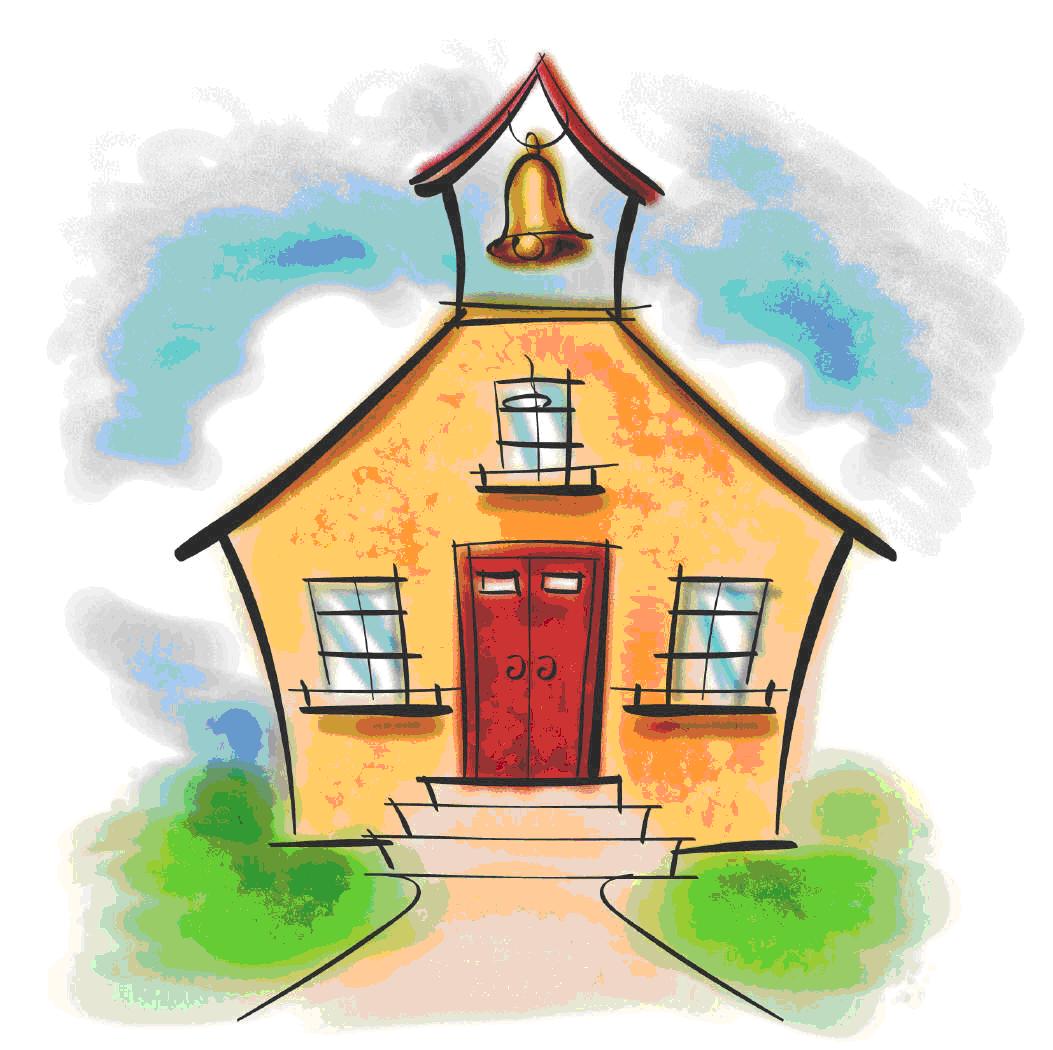 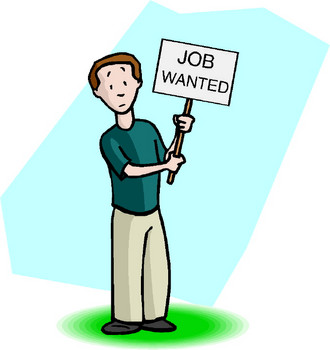 At school, I have a job to do. Part of my job is following some rules.Rule 1: Stay in my seat.Rule 2: Raise my hand to speak.Rule 3: Hands to yourself.Rule 4: Walk in the hall.Rule 5: Don’t be a bullyTalk with a nice, quiet voice to your friends. Keep your hands off of your friends.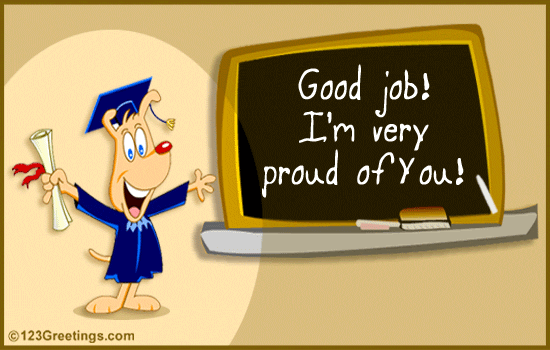 If I follow these simple rules, I will be doing my job at school.